Fiche de candidatureCoopérative Jeunesse de Services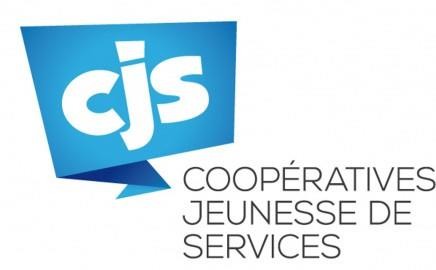 Bourg-en-Bresse	A retournerPar courrier :AGLCA - Maison de la culture et de la citoyenneté 4 Allée des Brotteaux01000 Bourg-En-BressePar email : cjs@aglca.asso.frCandidatures ouvertes jusqu'au 20 juin  	IDENTITÉ DU JEUNE COOPÉRANT	NOM :	Prénom :     			 Date de naissance :			Fille	Garçon Adresse :        					Code Postal :	 	   Ville :	 	Téléphone :		Email :	 	Formation suivie :	 	Absences éventuelles entre le 3 juillet et le 25 aout :    	Quelles sont tes motivations pour intégrer la CJS ? Coche jusqu’à 3 casesDécouvrir l’entrepreneuriat Rencontrer d’autres jeunes Gagner un peu d’argentAutre :       	Développer de nouvelles compétencesAvoir une première expérience professionnelle Avoir une occupation pour l’étéAutre :	 	Comment as-tu entendu parler de la CJS :	 	 	IDENTITÉ DU PARENT OU TUTEUR LÉGAL	NOM :	 		Prénom :	 	Adresse :	 	Code Postal :	 	   Ville :	 	Téléphone :		Email :	 	Fait à		le	 	Signature du Jeune	Signature du parent ou tuteur légal